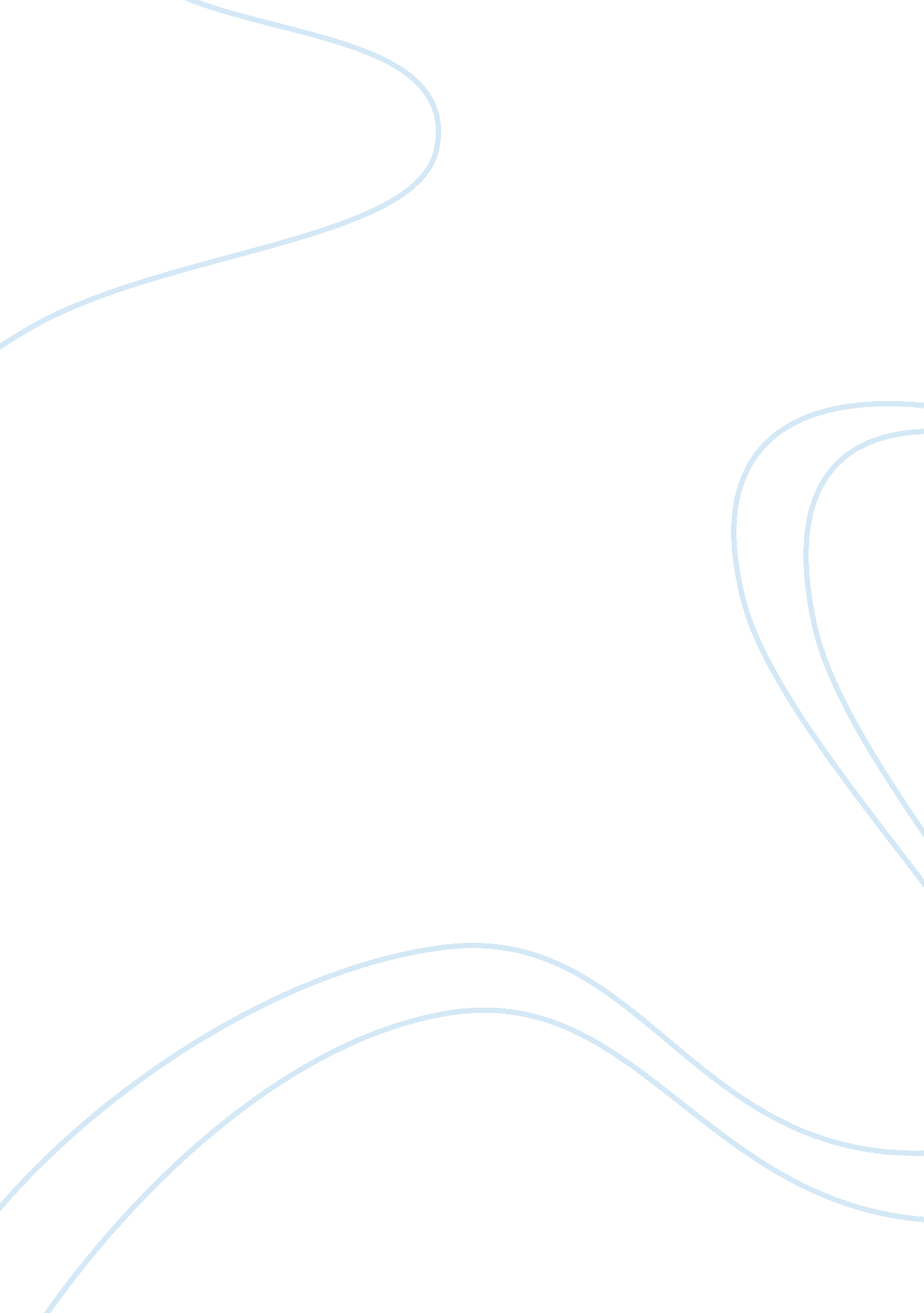 Cory monteith dies at 31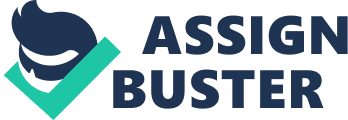 I was never a Glee fan but for a short period, ummmm say 1 season, I actually enjoyed it because of Noah! Of course, I never did discount the talent of Rachel and Finn. Cory Monteith's life was cut tragically short on Saturday, July 13. The Glee star, who celebrated his 31st birthday on May 11, was found dead in a hotel room at the Fairmont Pacific Rim Hotel in Vancouver, Canada, police announced in a press conference. According to Vancouver PD, emergency personnel arrived at the hotel shortly after noon, at which point Monteith was pronounced dead on the scene by paramedics. The coroner is investigating cause of death. Foul play is not suspected. " We are so saddened to confirm that the reports on the death of Cory Monteith are accurate," the actor's rep said in a statement to Us Weekly shortly after news broke of the tragedy. " We are in shock and mourning this tragic loss. " PHOTOS: Stars gone too soon Monteith had recently completed treatment for substance addiction. On March 31 of this year, he announced via his rep that he had voluntarily checked himself into rehab, buoyed by the support of his girlfriend, Lea Michele, and others. " Cory is a beloved member of the Gleefamily, and we fully support his decision to seek treatment," 20th Century Fox TV said in a statement at the time. " Everyone at the show wishes him well and looks forward to his return. " In recent weeks, the actor had seemed happier and healthier. After leaving rehab on Apr. 26, he tweeted his appreciation to fans. Sending out big love to everyone," he wrote. " Thank you for the continued support! It means the world to me! " The actor had previously opened up about his struggles with drugs and alcohol, telling Parade in 2011 that he did " anything and everything, as much as possible," after he dropped out of high school at age 16. " I had a serious problem," he admitted. Afraid he " could die," the British Columbian star's family and friends staged an intervention when he was 19. " That's when I first when to rehab," he told Parade. I did the stint but then went back to doing exactly what I left off doing. " He finally realized he needed to turn his life around when he was caught stealing " a significant amount ofmoneyfrom a family member," he said. " I was so desperate I didn't care. It was a cry for help. " Monteith was best known for playing Finn Hudson on Glee, but he also had roles in Final Destination 3 and Monte Carlo. He and Michele, 26, had been dating for more than a year. This article in quote originally appeared on Usmagazine. om: Cory Monteith Dead: Glee Star Dies at 31 Don't you feel sad when someone your age dies? I do. I feel like the mortality rate becomes high within our age bracket. Gone are the days that people die due to old age. I feel like people are just wasting their chances of living life the way we're supposed to live it! I don't want to sound preachy but I hope people realize that we are all created for one purpose and that it to glorify God. Life is indeed too short for nonsense. I feel sad that Cory Monteith died but life goes on... e must all just figure out a better way of coping and for the youngsters of today to avoid such circumstance... I hate losing people like Heath, Brad Renfro, among others... substance abuse must be condemned... we've lost too many people out of it... Yes, this death is for yet another Cory (Haim) and he somehow resembles Heath Ledger who was dating Michelle Williams, odd that Cory's dating Lea Michele... I know these are all coincidental and do not make sense, it's just worth writing so not to forget about it... 